Your recent request for information is replicated below, together with our response.1. How many domestic abuse cases have been successfully prosecuted where financial abuse was the reported abuse?4. Since the implementation of the Domestic Abuse Scotland Act 2018, how many incidents of financial domestic abuse have resulted in prosecution of the offender ?Police Scotland does not hold prosecution information. As such, in terms of Section 17 of the Freedom of Information (Scotland) Act 2002, this represents a notice that the information you seek is not held by Police Scotland.You may wish to contact the Crown Office and Procurator Fiscals Service (COPFS) which holds prosecution information for Scotland. A request can be submitted to COPFS via email using the following address foi@copfs.gsi.gov.uk 2. Since the implementation of the Domestic Abuse Scotland Act 2018, how many incidents of financial domestic abuse have been reported to the police.3. Since the implementation of the Domestic Abuse Scotland Act 2018, how many incidents of financial domestic abuse have been reported to the procurator fiscal by Police Scotland.I can advise you that crimes are not recorded under the term financial domestic abuse.   As such, in terms of Section 17 of the Freedom of Information (Scotland) Act 2002, this represents a notice that the information you seek is not held by Police Scotland.You can access crimes recorded as Domestic Abuse (Scotland) Act 2018 on our website (group1).If you require any further assistance please contact us quoting the reference above.You can request a review of this response within the next 40 working days by email or by letter (Information Management - FOI, Police Scotland, Clyde Gateway, 2 French Street, Dalmarnock, G40 4EH).  Requests must include the reason for your dissatisfaction.If you remain dissatisfied following our review response, you can appeal to the Office of the Scottish Information Commissioner (OSIC) within 6 months - online, by email or by letter (OSIC, Kinburn Castle, Doubledykes Road, St Andrews, KY16 9DS).Following an OSIC appeal, you can appeal to the Court of Session on a point of law only. This response will be added to our Disclosure Log in seven days' time.Every effort has been taken to ensure our response is as accessible as possible. If you require this response to be provided in an alternative format, please let us know.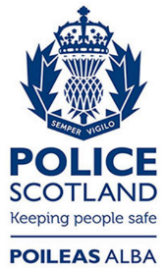 Freedom of Information ResponseOur reference:  FOI 23-0785Responded to: 06 April 2023